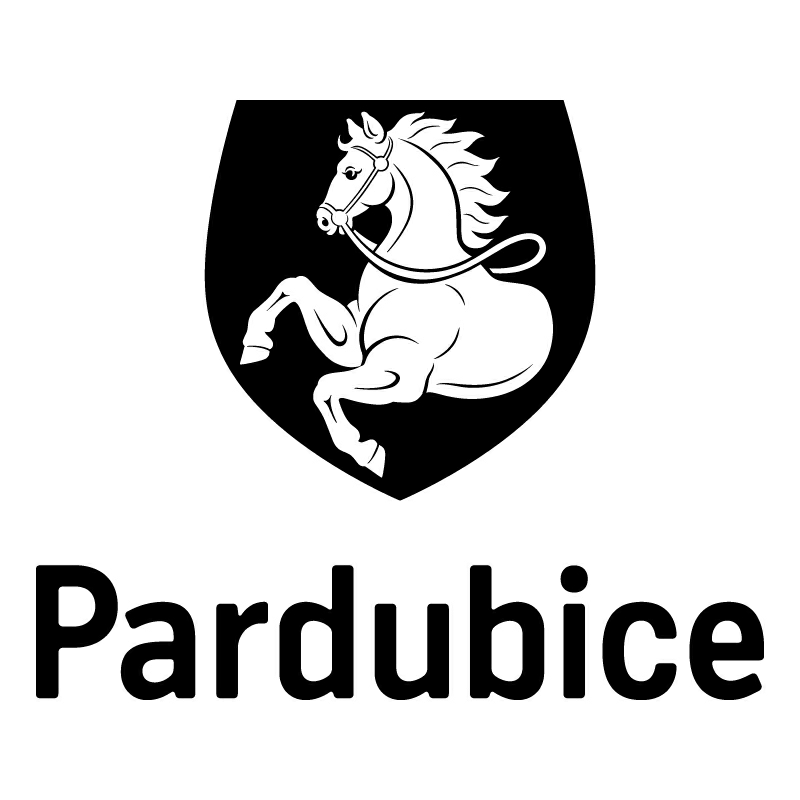 *S00BP020VB2W**S00BP020VB2W**S00BP020VB2W**S00BP020VB2W*Statutární město PardubiceStatutární město PardubiceStatutární město PardubiceStatutární město PardubiceStatutární město PardubiceStatutární město PardubiceStatutární město PardubiceStatutární město PardubiceStatutární město PardubiceStatutární město PardubiceStatutární město PardubiceMagistrát města PardubicMagistrát města PardubicMagistrát města PardubicMagistrát města PardubicMagistrát města PardubicMagistrát města PardubicMagistrát města PardubicMagistrát města PardubicMagistrát města PardubicMagistrát města PardubicMagistrát města PardubicObjednatel:Objednatel:Objednatel:Objednatel:Objednatel:Objednatel:Objednatel:Objednatel:Objednatel:Objednatel:Objednatel:Objednatel:Objednatel:Dodavatel:Dodavatel:Dodavatel:Dodavatel:Dodavatel:Dodavatel:Statutární město PardubiceStatutární město PardubiceStatutární město PardubiceStatutární město PardubiceStatutární město PardubiceStatutární město PardubiceStatutární město PardubiceStatutární město PardubiceStatutární město PardubiceStatutární město PardubiceStatutární město PardubiceStatutární město PardubiceStatutární město PardubiceCI2, o.p.s.CI2, o.p.s.CI2, o.p.s.CI2, o.p.s.CI2, o.p.s.CI2, o.p.s.Magistrát města PardubicMagistrát města PardubicMagistrát města PardubicMagistrát města PardubicMagistrát města PardubicMagistrát města PardubicMagistrát města PardubicMagistrát města PardubicMagistrát města PardubicMagistrát města PardubicMagistrát města PardubicMagistrát města PardubicMagistrát města PardubicJeronýmova 337/6Jeronýmova 337/6Jeronýmova 337/6Jeronýmova 337/6Jeronýmova 337/6Jeronýmova 337/6Pernštýnské náměstí 1Pernštýnské náměstí 1Pernštýnské náměstí 1Pernštýnské náměstí 1Pernštýnské náměstí 1Pernštýnské náměstí 1Pernštýnské náměstí 1Pernštýnské náměstí 1Pernštýnské náměstí 1Pernštýnské náměstí 1Pernštýnské náměstí 1Pernštýnské náměstí 1Pernštýnské náměstí 125219 Rudná25219 Rudná25219 Rudná25219 Rudná25219 Rudná25219 Rudná53021 Pardubice I53021 Pardubice I53021 Pardubice I53021 Pardubice I53021 Pardubice I53021 Pardubice I53021 Pardubice I53021 Pardubice I53021 Pardubice I53021 Pardubice I53021 Pardubice I53021 Pardubice I53021 Pardubice IIČO: 26415585IČO: 26415585IČO: 26415585IČO: 26415585IČO: 26415585IČO: 26415585IČO: 00274046IČO: 00274046IČO: 00274046IČO: 00274046IČO: 00274046IČO: 00274046IČO: 00274046IČO: 00274046IČO: 00274046IČO: 00274046IČO: 00274046IČO: 00274046IČO: 00274046DIČ: CZ26415585DIČ: CZ26415585DIČ: CZ26415585DIČ: CZ26415585DIČ: CZ26415585DIČ: CZ26415585DIČ: CZ00274046DIČ: CZ00274046DIČ: CZ00274046DIČ: CZ00274046DIČ: CZ00274046DIČ: CZ00274046DIČ: CZ00274046DIČ: CZ00274046DIČ: CZ00274046DIČ: CZ00274046DIČ: CZ00274046DIČ: CZ00274046DIČ: CZ00274046Číslo účtu: 326 561/0100Číslo účtu: 326 561/0100Číslo účtu: 326 561/0100Číslo účtu: 326 561/0100Číslo účtu: 326 561/0100Číslo účtu: 326 561/0100Číslo účtu: 326 561/0100Číslo účtu: 326 561/0100Číslo účtu: 326 561/0100Číslo účtu: 326 561/0100Číslo účtu: 326 561/0100Číslo účtu: 326 561/0100Číslo účtu: 326 561/0100OBJEDNÁVKA č: OBJ1411/00027/19OBJEDNÁVKA č: OBJ1411/00027/19OBJEDNÁVKA č: OBJ1411/00027/19OBJEDNÁVKA č: OBJ1411/00027/19OBJEDNÁVKA č: OBJ1411/00027/19OBJEDNÁVKA č: OBJ1411/00027/19OBJEDNÁVKA č: OBJ1411/00027/19OBJEDNÁVKA č: OBJ1411/00027/19OBJEDNÁVKA č: OBJ1411/00027/19OBJEDNÁVKA č: OBJ1411/00027/19OBJEDNÁVKA č: OBJ1411/00027/19OBJEDNÁVKA č: OBJ1411/00027/19OBJEDNÁVKA č: OBJ1411/00027/19OBJEDNÁVKA č: OBJ1411/00027/19OBJEDNÁVKA č: OBJ1411/00027/19OBJEDNÁVKA č: OBJ1411/00027/19OBJEDNÁVKA č: OBJ1411/00027/19OBJEDNÁVKA č: OBJ1411/00027/19OBJEDNÁVKA č: OBJ1411/00027/19Objednáváme u vás:Objednáváme u vás:Objednáváme u vás:Objednáváme u vás:Objednáváme u vás:Objednáváme u vás:Objednáváme u vás:Objednáváme u vás:Objednáváme u vás:Objednáváme u vás:Objednáváme u vás:Objednáváme u vás:Objednáváme u vás:Objednáváme u vás:Objednáváme u vás:Objednáváme u vás:Objednáváme u vás:Objednáváme u vás:Objednáváme u vás:PočetPočetPočetPředmětPředmětPředmětPředmětPředmětPředmětPředmětPředmětPředmětPředmětPředmětPředmětPředmětCena bez DPHCena bez DPHCena s DPHStanovení vybraných společných EU indikátorů(spokojenost obyvatel s místním společenstvím a mobilita a místní přeprava)Stanovení vybraných společných EU indikátorů(spokojenost obyvatel s místním společenstvím a mobilita a místní přeprava)Stanovení vybraných společných EU indikátorů(spokojenost obyvatel s místním společenstvím a mobilita a místní přeprava)Stanovení vybraných společných EU indikátorů(spokojenost obyvatel s místním společenstvím a mobilita a místní přeprava)Stanovení vybraných společných EU indikátorů(spokojenost obyvatel s místním společenstvím a mobilita a místní přeprava)Stanovení vybraných společných EU indikátorů(spokojenost obyvatel s místním společenstvím a mobilita a místní přeprava)Stanovení vybraných společných EU indikátorů(spokojenost obyvatel s místním společenstvím a mobilita a místní přeprava)Stanovení vybraných společných EU indikátorů(spokojenost obyvatel s místním společenstvím a mobilita a místní přeprava)Stanovení vybraných společných EU indikátorů(spokojenost obyvatel s místním společenstvím a mobilita a místní přeprava)Stanovení vybraných společných EU indikátorů(spokojenost obyvatel s místním společenstvím a mobilita a místní přeprava)Stanovení vybraných společných EU indikátorů(spokojenost obyvatel s místním společenstvím a mobilita a místní přeprava)Stanovení vybraných společných EU indikátorů(spokojenost obyvatel s místním společenstvím a mobilita a místní přeprava)Stanovení vybraných společných EU indikátorů(spokojenost obyvatel s místním společenstvím a mobilita a místní přeprava) 78 000,00 78 000,00 94 380,00Celkem KčCelkem KčCelkem KčCelkem KčCelkem KčCelkem KčCelkem KčCelkem KčCelkem KčCelkem KčCelkem KčCelkem KčCelkem KčCelkem KčCelkem KčCelkem Kč 94 380,00Dodání:Dodání:Dodání:Dodání:Dodání:31.08.201931.08.201931.08.201931.08.201931.08.201931.08.201931.08.201931.08.201931.08.201931.08.201931.08.201931.08.201931.08.201931.08.2019Poznámka:Poznámka:Poznámka:Poznámka:Poznámka:Faktura musí obsahovat náležitosti daňového dokladu v souladu s platnými daňovými předpisy. „Dodavatel prohlašuje, že v okamžiku uskutečnění zdanitelného plnění nebude/není nespolehlivým plátcem. V případě nesplnění těchto podmínek bude Statutární město Pardubice dodavateli hradit pouze částku ve výši základu daně a DPH bude odvedeno místně příslušnému správci daně dodavatele.
Na faktuře uvádějte vždy číslo objednávky. Faktury je možné zasílat i na email faktury@mmp.cz.Faktura musí obsahovat náležitosti daňového dokladu v souladu s platnými daňovými předpisy. „Dodavatel prohlašuje, že v okamžiku uskutečnění zdanitelného plnění nebude/není nespolehlivým plátcem. V případě nesplnění těchto podmínek bude Statutární město Pardubice dodavateli hradit pouze částku ve výši základu daně a DPH bude odvedeno místně příslušnému správci daně dodavatele.
Na faktuře uvádějte vždy číslo objednávky. Faktury je možné zasílat i na email faktury@mmp.cz.Faktura musí obsahovat náležitosti daňového dokladu v souladu s platnými daňovými předpisy. „Dodavatel prohlašuje, že v okamžiku uskutečnění zdanitelného plnění nebude/není nespolehlivým plátcem. V případě nesplnění těchto podmínek bude Statutární město Pardubice dodavateli hradit pouze částku ve výši základu daně a DPH bude odvedeno místně příslušnému správci daně dodavatele.
Na faktuře uvádějte vždy číslo objednávky. Faktury je možné zasílat i na email faktury@mmp.cz.Faktura musí obsahovat náležitosti daňového dokladu v souladu s platnými daňovými předpisy. „Dodavatel prohlašuje, že v okamžiku uskutečnění zdanitelného plnění nebude/není nespolehlivým plátcem. V případě nesplnění těchto podmínek bude Statutární město Pardubice dodavateli hradit pouze částku ve výši základu daně a DPH bude odvedeno místně příslušnému správci daně dodavatele.
Na faktuře uvádějte vždy číslo objednávky. Faktury je možné zasílat i na email faktury@mmp.cz.Faktura musí obsahovat náležitosti daňového dokladu v souladu s platnými daňovými předpisy. „Dodavatel prohlašuje, že v okamžiku uskutečnění zdanitelného plnění nebude/není nespolehlivým plátcem. V případě nesplnění těchto podmínek bude Statutární město Pardubice dodavateli hradit pouze částku ve výši základu daně a DPH bude odvedeno místně příslušnému správci daně dodavatele.
Na faktuře uvádějte vždy číslo objednávky. Faktury je možné zasílat i na email faktury@mmp.cz.Faktura musí obsahovat náležitosti daňového dokladu v souladu s platnými daňovými předpisy. „Dodavatel prohlašuje, že v okamžiku uskutečnění zdanitelného plnění nebude/není nespolehlivým plátcem. V případě nesplnění těchto podmínek bude Statutární město Pardubice dodavateli hradit pouze částku ve výši základu daně a DPH bude odvedeno místně příslušnému správci daně dodavatele.
Na faktuře uvádějte vždy číslo objednávky. Faktury je možné zasílat i na email faktury@mmp.cz.Faktura musí obsahovat náležitosti daňového dokladu v souladu s platnými daňovými předpisy. „Dodavatel prohlašuje, že v okamžiku uskutečnění zdanitelného plnění nebude/není nespolehlivým plátcem. V případě nesplnění těchto podmínek bude Statutární město Pardubice dodavateli hradit pouze částku ve výši základu daně a DPH bude odvedeno místně příslušnému správci daně dodavatele.
Na faktuře uvádějte vždy číslo objednávky. Faktury je možné zasílat i na email faktury@mmp.cz.Faktura musí obsahovat náležitosti daňového dokladu v souladu s platnými daňovými předpisy. „Dodavatel prohlašuje, že v okamžiku uskutečnění zdanitelného plnění nebude/není nespolehlivým plátcem. V případě nesplnění těchto podmínek bude Statutární město Pardubice dodavateli hradit pouze částku ve výši základu daně a DPH bude odvedeno místně příslušnému správci daně dodavatele.
Na faktuře uvádějte vždy číslo objednávky. Faktury je možné zasílat i na email faktury@mmp.cz.Faktura musí obsahovat náležitosti daňového dokladu v souladu s platnými daňovými předpisy. „Dodavatel prohlašuje, že v okamžiku uskutečnění zdanitelného plnění nebude/není nespolehlivým plátcem. V případě nesplnění těchto podmínek bude Statutární město Pardubice dodavateli hradit pouze částku ve výši základu daně a DPH bude odvedeno místně příslušnému správci daně dodavatele.
Na faktuře uvádějte vždy číslo objednávky. Faktury je možné zasílat i na email faktury@mmp.cz.Faktura musí obsahovat náležitosti daňového dokladu v souladu s platnými daňovými předpisy. „Dodavatel prohlašuje, že v okamžiku uskutečnění zdanitelného plnění nebude/není nespolehlivým plátcem. V případě nesplnění těchto podmínek bude Statutární město Pardubice dodavateli hradit pouze částku ve výši základu daně a DPH bude odvedeno místně příslušnému správci daně dodavatele.
Na faktuře uvádějte vždy číslo objednávky. Faktury je možné zasílat i na email faktury@mmp.cz.Faktura musí obsahovat náležitosti daňového dokladu v souladu s platnými daňovými předpisy. „Dodavatel prohlašuje, že v okamžiku uskutečnění zdanitelného plnění nebude/není nespolehlivým plátcem. V případě nesplnění těchto podmínek bude Statutární město Pardubice dodavateli hradit pouze částku ve výši základu daně a DPH bude odvedeno místně příslušnému správci daně dodavatele.
Na faktuře uvádějte vždy číslo objednávky. Faktury je možné zasílat i na email faktury@mmp.cz.Faktura musí obsahovat náležitosti daňového dokladu v souladu s platnými daňovými předpisy. „Dodavatel prohlašuje, že v okamžiku uskutečnění zdanitelného plnění nebude/není nespolehlivým plátcem. V případě nesplnění těchto podmínek bude Statutární město Pardubice dodavateli hradit pouze částku ve výši základu daně a DPH bude odvedeno místně příslušnému správci daně dodavatele.
Na faktuře uvádějte vždy číslo objednávky. Faktury je možné zasílat i na email faktury@mmp.cz.Faktura musí obsahovat náležitosti daňového dokladu v souladu s platnými daňovými předpisy. „Dodavatel prohlašuje, že v okamžiku uskutečnění zdanitelného plnění nebude/není nespolehlivým plátcem. V případě nesplnění těchto podmínek bude Statutární město Pardubice dodavateli hradit pouze částku ve výši základu daně a DPH bude odvedeno místně příslušnému správci daně dodavatele.
Na faktuře uvádějte vždy číslo objednávky. Faktury je možné zasílat i na email faktury@mmp.cz.Faktura musí obsahovat náležitosti daňového dokladu v souladu s platnými daňovými předpisy. „Dodavatel prohlašuje, že v okamžiku uskutečnění zdanitelného plnění nebude/není nespolehlivým plátcem. V případě nesplnění těchto podmínek bude Statutární město Pardubice dodavateli hradit pouze částku ve výši základu daně a DPH bude odvedeno místně příslušnému správci daně dodavatele.
Na faktuře uvádějte vždy číslo objednávky. Faktury je možné zasílat i na email faktury@mmp.cz.Rozpočtová skladbaRozpočtová skladbaRozpočtová skladbaRozpočtová skladbaRozpočtová skladbaRozpočtová skladbaRozpočtová skladbaRozpočtová skladbaRozpočtová skladbaRozpočtová skladbaRozpočtová skladbaRozpočtová skladbaRozpočtová skladbaRozpočtová skladbaRozpočtová skladbaRozpočtová skladbaRozpočtová skladbaRozpočtová skladbaRozpočtová skladbaSUSUAUAUODPAODPAODPAPOLPOLZJUZORJORJORJORGORGORGČástka v KčČástka v Kč231231000000000036390036390036395169516900000000000000000014110000001411000000141100020880000000002088000000000208800000094 380,0094 380,00V Pardubicích dne:V Pardubicích dne:V Pardubicích dne:V Pardubicích dne:V Pardubicích dne:V Pardubicích dne:10.05.201910.05.201910.05.201910.05.201910.05.201910.05.201910.05.201910.05.201910.05.201910.05.201910.05.201910.05.201910.05.2019Správce rozpočtu: Bc. Michaela HolekováSprávce rozpočtu: Bc. Michaela HolekováSprávce rozpočtu: Bc. Michaela HolekováSprávce rozpočtu: Bc. Michaela HolekováSprávce rozpočtu: Bc. Michaela HolekováSprávce rozpočtu: Bc. Michaela HolekováSprávce rozpočtu: Bc. Michaela HolekováSprávce rozpočtu: Bc. Michaela HolekováSprávce rozpočtu: Bc. Michaela HolekováSprávce rozpočtu: Bc. Michaela HolekováSprávce rozpočtu: Bc. Michaela HolekováSprávce rozpočtu: Bc. Michaela HolekováPříkazce operace: Ing. Miroslav ČadaPříkazce operace: Ing. Miroslav ČadaPříkazce operace: Ing. Miroslav ČadaPříkazce operace: Ing. Miroslav ČadaPříkazce operace: Ing. Miroslav ČadaPříkazce operace: Ing. Miroslav ČadaPříkazce operace: Ing. Miroslav Čadaekonom odboru                                                                                      vedoucí odboruekonom odboru                                                                                      vedoucí odboruekonom odboru                                                                                      vedoucí odboruekonom odboru                                                                                      vedoucí odboruekonom odboru                                                                                      vedoucí odboruekonom odboru                                                                                      vedoucí odboruekonom odboru                                                                                      vedoucí odboruekonom odboru                                                                                      vedoucí odboruekonom odboru                                                                                      vedoucí odboruekonom odboru                                                                                      vedoucí odboruekonom odboru                                                                                      vedoucí odboruekonom odboru                                                                                      vedoucí odboruekonom odboru                                                                                      vedoucí odboruekonom odboru                                                                                      vedoucí odboruekonom odboru                                                                                      vedoucí odboruekonom odboru                                                                                      vedoucí odboruekonom odboru                                                                                      vedoucí odboruekonom odboru                                                                                      vedoucí odboruekonom odboru                                                                                      vedoucí odboruVyřizuje:Vyřizuje:Vyřizuje:Vyřizuje:Vyřizuje:Vyřizuje:Vyřizuje:Vyřizuje:Vyřizuje:Vyřizuje:Vyřizuje:Vyřizuje:Vyřizuje:Vyřizuje:Vyřizuje:Vyřizuje:Vyřizuje:Vyřizuje:Vyřizuje:Doležalová Blanka, Ing.Doležalová Blanka, Ing.Doležalová Blanka, Ing.Doležalová Blanka, Ing.Doležalová Blanka, Ing.Doležalová Blanka, Ing.Doležalová Blanka, Ing.Doležalová Blanka, Ing.Doležalová Blanka, Ing.Doležalová Blanka, Ing.Doležalová Blanka, Ing.Doležalová Blanka, Ing.Doležalová Blanka, Ing.Doležalová Blanka, Ing.Doležalová Blanka, Ing.Doležalová Blanka, Ing.Doležalová Blanka, Ing.Doležalová Blanka, Ing.Doležalová Blanka, Ing.Telefon: 466 859 530  | Email: blanka.dolezalova@mmp.czTelefon: 466 859 530  | Email: blanka.dolezalova@mmp.czTelefon: 466 859 530  | Email: blanka.dolezalova@mmp.czTelefon: 466 859 530  | Email: blanka.dolezalova@mmp.czTelefon: 466 859 530  | Email: blanka.dolezalova@mmp.czTelefon: 466 859 530  | Email: blanka.dolezalova@mmp.czTelefon: 466 859 530  | Email: blanka.dolezalova@mmp.czTelefon: 466 859 530  | Email: blanka.dolezalova@mmp.czTelefon: 466 859 530  | Email: blanka.dolezalova@mmp.czTelefon: 466 859 530  | Email: blanka.dolezalova@mmp.czTelefon: 466 859 530  | Email: blanka.dolezalova@mmp.czTelefon: 466 859 530  | Email: blanka.dolezalova@mmp.czTelefon: 466 859 530  | Email: blanka.dolezalova@mmp.czTelefon: 466 859 530  | Email: blanka.dolezalova@mmp.czTelefon: 466 859 530  | Email: blanka.dolezalova@mmp.czTelefon: 466 859 530  | Email: blanka.dolezalova@mmp.czTelefon: 466 859 530  | Email: blanka.dolezalova@mmp.czTelefon: 466 859 530  | Email: blanka.dolezalova@mmp.czTelefon: 466 859 530  | Email: blanka.dolezalova@mmp.czDodavatel svým podpisem stvrzuje akceptaci objednávky, včetně výše uvedených podmínek.Dodavatel svým podpisem stvrzuje akceptaci objednávky, včetně výše uvedených podmínek.Dodavatel svým podpisem stvrzuje akceptaci objednávky, včetně výše uvedených podmínek.Dodavatel svým podpisem stvrzuje akceptaci objednávky, včetně výše uvedených podmínek.Dodavatel svým podpisem stvrzuje akceptaci objednávky, včetně výše uvedených podmínek.Dodavatel svým podpisem stvrzuje akceptaci objednávky, včetně výše uvedených podmínek.Dodavatel svým podpisem stvrzuje akceptaci objednávky, včetně výše uvedených podmínek.Dodavatel svým podpisem stvrzuje akceptaci objednávky, včetně výše uvedených podmínek.Dodavatel svým podpisem stvrzuje akceptaci objednávky, včetně výše uvedených podmínek.Dodavatel svým podpisem stvrzuje akceptaci objednávky, včetně výše uvedených podmínek.Dodavatel svým podpisem stvrzuje akceptaci objednávky, včetně výše uvedených podmínek.Dodavatel svým podpisem stvrzuje akceptaci objednávky, včetně výše uvedených podmínek.Dodavatel svým podpisem stvrzuje akceptaci objednávky, včetně výše uvedených podmínek.Dodavatel svým podpisem stvrzuje akceptaci objednávky, včetně výše uvedených podmínek.Dodavatel svým podpisem stvrzuje akceptaci objednávky, včetně výše uvedených podmínek.Dodavatel svým podpisem stvrzuje akceptaci objednávky, včetně výše uvedených podmínek.Dodavatel svým podpisem stvrzuje akceptaci objednávky, včetně výše uvedených podmínek.Dodavatel svým podpisem stvrzuje akceptaci objednávky, včetně výše uvedených podmínek.Dodavatel svým podpisem stvrzuje akceptaci objednávky, včetně výše uvedených podmínek.